В 2021 году ФГБОУ ВО Уральский государственный лесотехнический университет планирует принять по очной форме обучения 1022 человека за счет средств федерального бюджета. Для удовлетворения потребностей в высококвалифицированных кадрах для различных отраслей экономики региона УГЛТУ предлагает целевое обучение в рамках целевой квоты, установленной в пределах контрольных цифр приема. Университет осуществляет подготовку молодых специалистов по разным направлениям и специальностям, в том числе направлению 09.03.03 Прикладная информатика, для которого установлено 6 (шесть) целевых бюджетных мест. Целевое обучение осуществляется на основании договора о целевом обучении. Договоры о целевом обучении заключаются на этапе поступления на первый курс. Обязательными условиями целевого обучения является трудоустройство, что обеспечит удовлетворённость потребности в кадрах реального сектора экономики и служит социальной гарантией для выпускника. Обучение ведется по очной форме. Обучение бесплатное, поступление организуется по отдельному конкурсу на бюджетные места. Все иногородние студенты обеспечиваются общежитием. Прием на целевое обучение проходит в сроки основного приема документов для поступления в УГЛТУ в соответствии с Правилами приема в ФГБОУ ВО «Уральский государственный лесотехнический университет» граждан Российской Федерации и иностранных граждан в 2021 году на обучение по образовательным программам высшего образования (программам бакалавриата, специалитета, магистратуры) http://usfeu.ru/sveden/abitur/Documents/Правила%20приема%202021%20год.pdf По вопросам можно обращаться по телефону +7 (343) 221-22-05, эл.почта kapustinayua@m.usfeu.ru. Контактное лицо – Капустина Юлия Александровна (директор социально-экономического института).              Директор СЭИ, к.э.н.                                          Ю.А.Капустина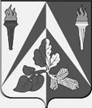 Министерство науки и высшего образованияРоссийской ФедерацииФедеральное государственное бюджетноеобразовательное учреждение высшего образования«Уральский государственныйлесотехнический университет»(УГЛТУ)Сибирский тракт, д. 37,  г. Екатеринбург, 620100тел. (343) 221-21-00; тел./факс (343) 221-21-28e-mail: general@m.usfeu.ru; http://usfeu.ruОКПО 02069243, ОГРН 1026605426814ИНН/КПП 6662000973/668501001___.___.20___ № _________на №____________от___.___.20___